					                                                                                   	 	  This authority is granted only after a reasonable effort has been made to reach me.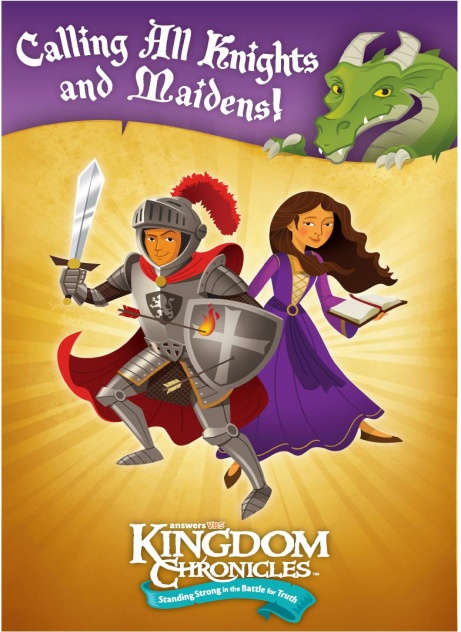 Child/Children Name/s: _____________________________________________________________________Parent/guardian: ___________________________________ Relationship: __________________________Family Physician: _________________________________________ Phone: _________________________Insurance Co. ____________________________________________ Policy #: ________________________Please list any medical allergies, chronic illnesses, or other conditions: ______________________________

________________________________________________________________________________________

________________________________________________________________________________________________________________________________________________________________________________________________________________________________________________________________________Other contact in case of emergency:Name: ____________________________________________ Phone: ________________________________This release form is completed and signed with the sole purpose of authorizing medical treatment under emergency circumstances in my absence. Signed: ____________________________________________Date: ________________________________